Thực hiện Công văn số 87-CV/HTN ngày 10/8/2021 của Ban Thường vụ Hội LHTN Việt Nam tỉnh về việc tổ chức Cuộc thi trực tuyến tìm hiểu 65 năm truyền thống Hội Liên hiệp thanh niên Việt Nam, Uỷ ban Hội LHTN huyện triển khai cuộc thi trong các cấp bộ Đoàn, Hội toàn huyện, cụ thể như sau:1. Đối tượng tham gia: Cán bộ, hội viên, thanh niên Việt Nam trong và ngoài nước.2. Nội dung thi- Lịch sử hình thành và phát triển của Hội LHTN Việt Nam.- Các chương trình, phong trào, sự kiện, hoạt động tiêu biểu của Hội LHTN Việt Nam kể từ khi được thành lập đến nay.- Lãnh đạo Hội LHTN Việt Nam các thời kỳ; các hội viên, thanh niên tiêu biểu có đóng góp cho sự nghiệp xây dựng và bảo vệ Tổ quốc, có nhiều cống hiến cho công tác Hội và phong trào thanh niên 65 năm qua.3. Hình thức, thời gian tổ chức Cuộc thi3.1. Hình thức thi- Vòng thi sơ khảo: Thí sinh tham gia trả lời câu hỏi dưới dạng trắc nghiệm theo nội dung do Ban Tổ chức Cuộc thi quy định.- Vòng chung kết: Thí sinh tham gia thi theo hình thức đối kháng sân khấu.3.2. Thời gian tổ chức- Phát động cuộc thi: Được tổ chức dưới hình thức trực tuyến vào ngày 19/8/2021.- Vòng thi sơ khảo: Được diễn ra trong 04 tuần với hình thức trực tuyến trong thời gian từ ngày 19/8 -15/9/2021. Thí sinh tham gia bằng cách trả lời các câu hỏi dưới dạng trắc nghiệm thông qua Apps Thanh niên Việt Nam.+ Tuần 1: 19/8/2021 - 25/8/2021.+ Tuần 2: 26/8/2021 - 01/9/2021.+ Tuần 3: 02/9/2021 - 08/9/2021.+ Tuần 4: 09/9/2021 - 15/9/2021.Sau vòng thi sơ khảo, Ban Tổ chức sẽ chọn ra 15 thí sinh đạt điểm cao nhất, thời gian làm bài ngắn nhất của 4 tuần thi tham gia vòng thi chung kết toàn quốc.- Vòng thi chung kết: Diễn ra tại thành phố Hà Nội dự kiến vào ngày 09/10/2021, 15 thí sinh sẽ được chia thành 05 đội theo hình thức bốc thăm và tham gia vòng chung kết dưới hình thức đối kháng sân khấu (Hình thức thi có thể thay đổi căn cứ diễn biến thực tế của tình hình dịch bệnh Covid-19).4. Cách thức tham giaThí sinh tải Apps Thanh niên Việt Nam trên điện thoại di dộng từ kho ứng dụng App Store (đối với hệ điều hành IOS) và Google Play (đối với hệ điều hành Android). Tạo tài khoản, đăng nhập theo các bước và vào mục Cuộc thi từ màn hình chính của Apps để tham gia thi. (Thể lệ Cuộc thi ban hành kèm theo công văn này)Đây là nội dung quan trọng, có ý nghĩa thiết thực kỷ niệm 65 năm ngày truyền thống Hội Liên hiệp thanh niên Việt Nam, Uỷ ban Hội LHTN huyện đề nghị Uỷ ban Hội LHTN các xã, thị trấn và các chi đoàn trực thuộc triển khai nghiêm túc, hiệu quả.HỘI LHTN VIỆT NAM TỈNH HÀ TĨNH ỦY BAN HỘI HUYỆN CẨM XUYÊN***Số:   106 -CV/HTN“V/v triển khai Cuộc thi trực tuyến tìm hiểu 65 năm truyền thống Hội LHTN Việt Nam”Cẩm Xuyên, ngày  16 tháng 8 năm 2021Kính gửi:- Uỷ ban Hội LHTN các xã, thị trấn;  - Các chi đoàn trực thuộc .Nơi nhận: - Như kính gửi;- Lưu.TM. ỦY BAN HỘI LHTN HUYỆN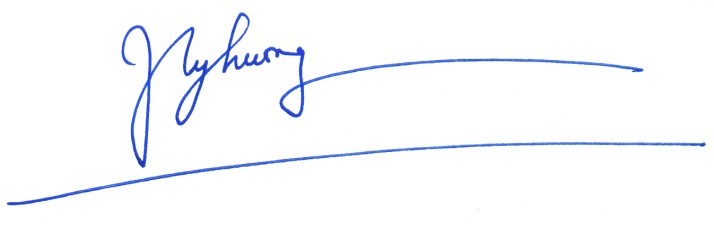 CHỦ TỊCH(Đã ký)Lê Văn Luân